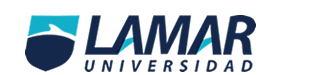 Roberto de Jesús Zúñiga LópezMaestro: Andrés Zamudio 	GarcíaMateria: Lengua Extranjera 44-A BEO LAMAR Universidad19 de febrero de 2016Continous present and its uses:It is used to describe actions that are being developed right now:It is also used to describe actions that are being developed around the time in which it is spoken, though not necessarily in that moment:I am reading a book. You are playing football. I am studying French. It is also used to describe an action that will take place in the near future and which has taken a final decision. In this case, you always have to mention the time in which it will develop the action:I'm going to London next week (the action is to be developed in the near future and there is a final decision on my part to carry it out).Another use of the present continuous is to describe actions that have been repeated frequently; in this case, the sentence is accompanied by the word "always" (always):He is always working (meaning that often works, perhaps even excessively).Sources: ingles sencillo, aula fácil, curso- ingles.   Text about me in Continous present:I am Roberto de Jesús, I have 16 years old, I m live in Guadalajara, I like going out with my family, going to the cinema, on Saturday last week I m went to see the movie Creed heart of a champion, I also like family outings, trips to the beach, go to the zoo, listening music, studying, which I do not like are sports, singing, swimming, in a family trips I m went with my cousins and uncles to the metropolitan park, the movies with my uncle Hector and my uncle Manuel, my mom and my dad, on another occasion we are went to a spa in a family outing three days, the second day we are went to the park, on the third day i m went to the cinema to see the movie pixels, the last time I was invited to the movies we are went to see the premiere of the movie Jurassic world in 4D, the last thing I m went on holiday to the sports complex and playing basketball with my friends.